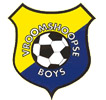 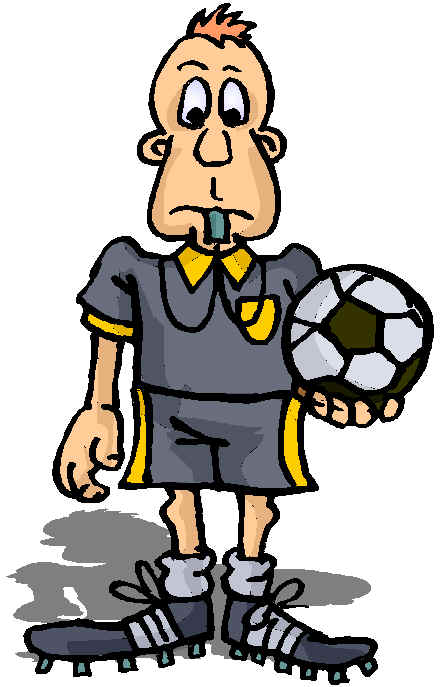 Arbitrageplan V.V. Vroomshoopse Boys 					 2013-2015Inhoudsopgave 1. Inleiding
2. Doelstelling
3. Organogram scheidsrechterszaken
4. Organisatie  
5. Werving, opleiden en behoud
6. Opleiding en begeleiding
7. Overlegstructuur
8. Klachten, conflicten en sanctiesBijlagen:1. Vergoedingen scheidsrechters Vroomshoopse Boys
2. Evaluatieformulier einde seizoen1. InleidingDe voetbalvereniging Vroomshoopse Boys is een bruisende club. De ontwikkelingen van de laatste jaren hebben ervoor gezorgd dat deze club enorm is gegroeid en dat er veel spelende leden bij zijn gekomen. Door het hoge aantal leden worden er iedere week talloze wedstrijden afgewerkt op de velden op het complex “De Bosrand”. 
Doordat er veel meer wedstrijden in een week worden afgewerkt dan dat in het verleden gebeurde zijn er ook veel nieuwe scheidsrechters nodig. Deze scheidsrechters moeten worden geworven, opgeleid en begeleid. Hierdoor is er vanaf het seizoen 2013 – 2014 een arbitrageplan wat hierin de richtlijnen duidelijk uiteenzet. Met een dusdanig groot aantal leden en dus wedstrijden zijn verenigingsscheidsrechters onmisbaar geworden. Juist deze mensen zijn tegenwoordig lastig te vinden en dat maakt het een extra uitdaging voor de Vroomshoopse Boys om ervoor te zorgen dat er voldoende clubscheidsrechters voorhanden zijn. Dit arbitrageplan geeft de speerpunten omtrent de scheidsrechtersgroep weer, voorziet in antwoorden voor leiders en trainers en is een naslagwerk voor de leden van de Vroomshoopse Boys. 
Het ligt in de bedoeling dit arbitrageplan jaarlijks als agendapunt met het hoofdbestuur te bespreken en indien nodig te actualiseren. 2. DoelstellingDe doelstellingen die de Vroomshoopse Boys wil bewerkstelligen met dit arbitrageplan zijn:

- Voldoende (opgeleide) verenigingsscheidsrechters te verkrijgen en behouden. 
- Een klimaat scheppen waarin de verenigingsscheidsrechers worden gewaardeerd om wat zij doen, respect krijgen en op een positieve manier in het daglicht komen te staan.
- Het motiveren van mensen om wedstrijden te gaan fluiten voor de Vroomshoopse Boys. 
- De opleiding, begeleiding en kwaliteit van de arbitrage te waarborgen en daar waar nodig te verbeteren. 
- De doorstroming van jeugdscheidsrechter naar seniorenscheidsrechter te optimaliseren. Het arbitrageplan moet de leidraad vormen binnen de Vroomshoopse Boys voor de werving, het behoud en het verbeteren van de omstandigheden rondom de verenigingsscheidsrechters. 
Dit document doet tevens dienst als naslagwerk voor diegenen die hier naar benieuwd zijn. Het is de bedoeling dat zowel de scheidsrechters, de leider(s)/trainer(s)-groep en alle commissies ervan op de hoogte zijn dat dit arbitrageplan voorhanden ligt en altijd ingekeken kan worden om vragen te beantwoorden. 

De hoofddoelstelling die moet gelden voor de scheidsrechters is dan ook: Door een positief klimaat te scheppen rondom de scheidsrechters moeten zij in staat zijn om wedstrijden op een leuke en vooral sportieve manier te begeleiden. De Vroomshoopse Boys draagt hiervoor zorg door zoveel mogelijk te voldoen aan de punten genoemd in dit arbitrageplan.  
3. Organogram scheidsrechterszakenHoofdtaken scheidsrechterscommissie: 
1. Het aanstellen van scheidsrechters voor de reguliere wedstrijden op zaterdagen. 
2. Het aanstellen van scheidsrechters voor de reguliere wedstrijden op doordeweekse dagen.
3. Het werven van nieuwe scheidsrechters voor de Vroomshoopse Boys. 
4. Proberen knelpunten die trainers / leiders ondervinden omtrent de scheidsrechters op te lossen. 
5. Het opstellen van een rapportage op het moment dat er zich een conflict voor doet. Zie hiervoor ook punt 8.  
6. Contact onderhouden met het hoofdbestuur, tijdens de jaarlijkse overlegmomenten, maar ook wanneer dit nodig wordt geacht buiten de jaarlijkse contactmomenten om. 4. Organisatie  

Bij de Vroomshoopse Boys ziet de organisatie van de scheidsrechters rondom de wedstrijden er als volgt uit: Er wordt een onderscheid gemaakt tussen scheidsrechters die willen fluiten tijdens de seniorenwedstrijden, juniorenwedstrijden of beide. Scheidsrechters kunnen dit zelf aangeven bij de scheidsrechterscommissie, al wordt er naar gestreefd iedereen bij elke wedstrijd in te kunnen zetten. De KNVB voorziet meestal in scheidsrechters bij de prestatie-elftallen. Hierdoor deelt de scheidsrechterscommissie bij de overige wedstrijden de scheidsrechters in. Hierbij wordt zoveel mogelijk gekeken naar de persoonlijke wensen, wedstrijden fluiten blijft tenslotte een hobby en een hobby moet plezierig zijn. 

Voor de F- & E-pupillen wordt een scheidsrechter aangesteld door een extern persoon, deze persoon valt niet onder de scheidsrechterscommissie. Deze wedstrijden van de F- & E-pupillen worden voornamelijk gefloten door de A- & B-jeugd. 

Op het moment dat er vijftien wedstrijden op een “groot” veld (velden bij wedstrijden vanaf de D) en er zijn tien verenigingsscheidsrechters beschikbaar, zullen eerst de jeugdwedstrijden worden voorzien van een scheidsrechter en daarna de seniorenwedstrijden. 
Dit betekent dus automatisch dat op het moment dat er voor de seniorenwedstrijden, dan wel in het uiterste geval voor de juniorenwedstrijden geen scheidsrechter beschikbaar is, deze teams zelf voor een scheidsrechter zullen moeten zorgen. De leiders van deze teams worden door de scheidsrechterscommissie hiervan op de hoogte gesteld. 5. Werving, opleiden en behoud5.1 Werving
De Vroomshoopse Boys heeft veel scheidsrechters nodig. Dit zodat niet iedere vrijwillige scheidsrechter elke zaterdag een wedstrijd hoeft te leiden. Het benaderen van potentiële scheidsrechters zal door de scheidsrechterscommissie vooral gebeuren bij de A-, B- & C-jeugd. Dit zal gebeuren door een persoonlijke benadering bij de spelers in deze teams. Ook voor spelers die al vrijwilliger zijn zal deze benadering er zijn. Eens een wedstrijd fluiten in de maand kan al helpen in het voorzien van voldoende scheidsrechters. 
Het jeugdbestuur en de elftalleiding spelen hierbij een belangrijke rol. Zij kennen de spelers en kunnen een positieve invloed hebben op de werving van nieuwe scheidsrechters. 5.2 Opleiden
Het opleiden van verenigingsscheidsrechters kan via twee wegen. Scheidsrechters die hebben aangegeven een diploma te willen halen kunnen bij genoeg opgave de BOS (Basis Opleiding Scheidsrechter) van de KNVB volgen. Het liefst binnen de Vroomshoopse Boys, dit zou echter ook extern kunnen bij een andere voetbalvereniging. Daarnaast is het mogelijk dat scheidsrechters hebben aangegeven niet te willen deelnemen aan een BOS-cursus maar wel wedstrijden willen fluiten. Deze scheidsrechters kunnen worden beoordeelt door andere scheidsrechters die al een tijd fluiten.
Een gediplomeerde scheidsrechter binnen de Vroomshoopse Boys kan zo nu en dan een wedstrijd van de arbiter volgen en hem hierin van positieve feedback voorzien. Zodat zijn of haar prestatie verbetert kan worden. 5.3 Behoud
Het werven en behouden van scheidsrechters is een hele klus. Het is belangrijk om een goed klimaat te creëren waarbij de junior- en seniorscheidsrechters zich prettig en gewaardeerd voelen bij onze voetbalvereniging en het is belangrijk dat de scheidsrechters een aanspreekpunt hebben waar zij op terug kunnen vallen bij eventuele vragen of problemen. Voor de indeling van wedstrijden is de scheidsrechterscommissie verantwoordelijk, dit geldt tevens voor andere zaken en vragen. De gehele scheidsrechterssectie zal altijd of wanneer nodig de scheidsrechters in bescherming nemen. Wanneer noodzakelijk zal de scheidsrechterscommissie betrokken speler, elftalleiding of andere interne besturen benaderen voor een gesprek. De scheidsrechterscommissie zal het hoofdbestuur over deze gesprekken informeren en adviseren over een te nemen beslissing. 

Jaarlijks voor de aanvang van de competitie (en wanneer nodig) worden de scheidsrechters uitgenodigd door de scheidsrechterscommissie voor een overleg. Tijdens dit overleg worden zaken zoals o.a. spelregelwijzingen, wedstrijdgerichte zaken en situaties besproken. De scheidsrechterscommissie streeft er tevens naar om drie keer per jaar een thema-avond te organiseren. 6. Opleiding en begeleiding6.1 Algemeen
Zoals hiervoor genoemd is, is het mogelijk om een scheidsrechter cursus vanuit de KNVB te volgen, ook wel de BOS-cursus (Basis Opleiding Scheidsrechter) genoemd. De kosten die gepaard gaan met deze cursus worden door de Vroomshoopse Boys vergoed. 
In het beste geval kan de cursus, bij genoeg deelnemers, intern bij de Vroomshoopse Boys gegeven worden, het is hierbij mogelijk om andere clubs te informeren over de aanstaande cursus om zo tot een groot genoeg deelnemersaantal te komen.
Een KNVB-docent komt dan gedurende zeven bijeenkomsten lang de basisvaardigheden van de scheidsrechter toelichten en laat hierbij opdrachten maken om uiteindelijk te kunnen voorzien in gediplomeerde scheidsrechters. 

Alle gediplomeerde verenigingsscheidsrechters worden, nadat zij de BOS-opleiding positief hebben afgerond, door v.v. Vroomshoopse Boys voorzien van een compleet scheidsrechterstenue (shirt, broek en sokken) en overig toebehoren. 6.2 Voorwaarden
Op het moment dat een lid aan heeft gegeven namens de Vroomshoopse Boys een BOS-cursus te willen doen verplicht deze persoon zich aan de volgende voorwaarden: 
- Het daadwerkelijk participeren tijdens de bijeenkomsten van de cursus.
- Het met goed gevolg behalen van het diploma. 
- Na het behalen van de cursus wedstrijden te fluiten voor de Vroomshoopse Boys gedurende een periode van twee jaren. 
Op het moment dat de clubscheidsrechter niet voldoet aan de voorwaarden wordt verzocht het door de Vroomshoopse Boys in eerste instantie betaalde bedrag aan de KNVB terug te betalen, het zij het totale bedrag, het zij een bedrag overeengekomen tussen scheidsrechter en Vroomshoopse Boys. 

6.3 Eisen aan de scheidsrechter
De scheidsrechter heeft een positieve uitstraling (zowel binnen als buiten het veld). De scheidsrechter voelt zich betrokken bij de vereniging en heeft de ‘fair play’ hoog in het vaandel. De positieve houding van de scheidsrechter is essentieel en zichtbaar voor, tijdens en na de wedstrijd. 
De scheidsrechter is in staat om de benodigde administratie correct en volledig in te vullen. 6.4 Positieve begeleiding scheidsrechter
De houding van de praktijkbegeleider is erop gericht om spelers enthousiast te maken voor het ‘scheidsrechtersvak’. Daarnaast is het van belang dat de beginnende scheidsrechter gedurende zijn opleiding en voor, tijdens en na de wedstrijd opbouwende kritiek ontvangt en voldoende gestimuleerd wordt. 7. OverlegstructuurEen voetbalvereniging is een op zich zelf staande maatschappij. Het is daarom belangrijk dat er goed wordt overlegd tussen de verschillende commissies, het hoofdbestuur en de scheidsrechters onderling. 

7.1 De betrokkenen 
Het overleg wat plaats moet vinden gebeurt tussen de scheidsrechterscommissie, het hoofdbestuur en het scheidsrechterskorps. In dit overleg zal het draaien over het reilen en zeilen van de scheidsrechters, wat verbeterpunten zijn, hoe de huidige gedragingen binnen de voetbalclub zijn richting de scheidsrechters en overige zaken waar op het moment van overleg waarde aan wordt gehecht. 7.2 De scheidsrechtercommissie
De scheidsrechterscommissie is de spil in dit overleg. Zij noteren gaandeweg het seizoen de positieve en de negatieve punten. Deze punten kunnen worden besproken in het overleg met onder meer het hoofdbestuur. 7.3 De scheidsrechtersgroep 
De scheidsrechtersgroep gaat drie maal per jaar in overleg met de scheidsrechterscommissie. Op afgesproken data kunnen de scheidsrechters hun ervaringen delen met de scheidsrechterscommissie. De scheidsrechterscommissie kan deze punten meenemen in het overleg met het hoofdbestuur. 
De bijeenkomsten van de scheidsrechtersgroep kunnen tevens dienen om het spelregelniveau op te halen, nieuwe regels vanuit de KNVB te bespreken en overige zaken kenbaar te maken. 
Deze drie bijeenkomsten vinden plaatst tijdens het begin, het midden en het eind van een voetbalseizoen. Zo zijn er centrale momenten en zijn deze vooraf kenbaar. 7.4 Het hoofdbestuur
Het hoofdbestuur is bij uitstek de groep die het arbitrageplan moet uitdragen binnen de Vroomshoopse Boys. Het hoofdbestuur vergadert één a twee keer per jaar met de scheidsrechterscommissie. De scheidsrechterscommissie kan hier de punten van de verenigingsscheidsrechters kenbaar maken, zowel de positieve- als minder positieve punten. In dit overleg zullen ook de stand van zaken en activiteiten van het afgelopen seizoen besproken worden.8. Klachten, conflicten en sancties

8.1 Inleiding
Dit onderdeel geeft het sanctiebeleid weer dat gehanteerd wordt bij klachten en conflicten die op kunnen treden tijdens het uitvoeren van de scheidsrechterfunctie. Dit onderdeel gaat niet in op sancties die door een scheidsrechter kunnen worden opgelegd voor overtredingen die bestraft worden met een gele of rode kaart. Hiervoor gelden de door de KNVB vastgestelde regels en richtlijnen. 8.2 Algemeen
Klachten en conflicten van scheidsrechters die betrekking hebben op spelers, leiders en trainers op het leiden van wedstrijden, worden gemeld bij de scheidsrechterscommissie en tevens bij het hoofdbestuur, zodat twee instanties binnen de Vroomshoopse Boys van het voorval afweten. In overleg met de scheidsrechter, de scheidsrechterscommissie, de betrokken sectie of een aangewezen commissie wordt naar een oplossing gezocht. De betrokken scheidsrechter krijgt een persoonlijk antwoord van de scheidsrechterscommissie. 8.3 ProcedureBij klachten of conflicten met speler(s) of teamleiding voor, tijdens of na een wedstrijd waar een verenigingsscheidsrechter van de Vroomshoopse Boys bij is betrokken wordt de scheidsrechterscommissie door de betreffende scheidsrechter benaderd en wordt het probleem voorgelegd. De scheidsrechterscommissie zal met de betrokken scheidsrechter een afspraak maken voor een gesprek. Voor of tijdens het gesprek zal er een schriftelijke inhoudelijke rapportage worden gemaakt van de klacht of het incident. In overleg met de scheidsrechter zullen de betrokken speler(s) en de elftalleiding uitgenodigd worden voor een gesprek met de scheidsrechterscommissie en tevens zal het hoofdbestuur geïnformeerd worden over het voorgenomen gesprek.
Van dit gesprek wordt een rapport met daarin de gemaakte afspraken gemaakt. De betrokken partijen, inclusief het hoofdbestuur, ontvangen deze rapportage. De scheidsrechterscommissie bespreekt het rapport het hoofdbestuur. 
Sancties worden uitsluitend door het hoofdbestuur opgelegd conform de statuten van de Vroomshoopse Boys. De betrokkenen krijgen schriftelijk en gemotiveerd de opgelegde sanctie toegestuurd op het huisadres. De sanctie is direct vanaf de eerstvolgende wedstrijddag van toepassing. Voor de hoogte van de sanctie kan het hoofdbestuur de KNVB-normen hanteren. BIJLAGEN ARBITRAGEPLAN VROOMSHOOPSE BOYS Bijlage 1
Vergoedingen verenigingsscheidsrechters v.v. Vroomshoopse Boys De hieronder staande voordelen voor scheidsrechters worden alleen gerealiseerd door de Vroomshoopse Boys wanneer de scheidsrechter in kwestie een BOS-cursus heeft afgerond.De scheidsrechters worden: 
- Vrijgesteld van contributie*
- Eén compleet scheidsrechterstenue op kosten van de Vroomshoopse Boys eens in de drie jaar. 
- Volledige uitrusting o.a. fluiten, gele en rode kaarten en een KNVB-notitieblok. 
- Consumptie voor en na de wedstrijd te verkrijgen in de bestuurskamers. 

* Vrijstelling van contributie wordt gerealiseerd op het moment dat de scheidsrechter meer dan 12 wedstrijden per jaar fluit. Daarnaast moet de scheidsrechter een niet-spelend lid zijn bij de Vroomshoopse Boys. Blijkt achteraf dat dit niet is gehaald wordt door de Vroomshoopse Boys gevraagd de verschuldigde contributie alsnog te betalen. Scheidsrechters die niet in het bezit van een BOS-cursus zijn maken aanspraak op de volgende voordelen:
- Een scheidsrechterstenue wordt beschikbaar gesteld door de Vroomshoopse Boys. Dit tenue dient uitgewassen te worden en in de week na de wedstrijd teruggebracht te worden naar de Vroomshoopse Boys, zodat deze op zaterdag weer gebruikt kan worden 
- Overige uitrusting wordt uitgeleend voor de wedstrijd. (fluit, rode en gele kaart en notitieblok)
- Consumptie voor en na de wedstrijd te verkrijgen in de bestuurskamers. Spelers die een maatschappelijke stage lopen bij de Vroomshoopse Boys als scheidsrechter krijgen bij een positief afgeronde stage een certificaat van de Vroomshoopse Boys.Bijlage 2
Evaluatieformulier aan het eind van het seizoenIk ben tevreden over: Ruimte voor motivatie of toelichtingen:Ik heb behoefte aan: 
Ruimte voor motivatie of toelichtingen:
Ik voel mij voldoende ondersteund bij weerstand en calamiteiten:Ruimte voor motivatie of toelichtingen:JaNeeKan beterManier van aanstellingen wedstrijdenOntvangst vooraf in de bestuurskamerOntvangst na de wedstrijdSamenwerking met de scheidsrechterscommissieEventuele vergoedingen vanuit de Vroomshoopse BoysJaNeeOndersteuning bij het invullen van wedstrijdformulierenOndersteuning bij het opstellen van een scheidsrechters rapportBegeleiding bij wedstrijdenSpelregel- / discussie-avondenJaarlijkse thema-avondenTrainingsavonden Uitwisseling met buurtverenigingen JaNeeKan beterDoor de scheidsrechterscommissieDoor leiders/trainers voor, tijdens en na wedstrijdenDoor de medewerkers van de bestuurskamersDe Vroomshoopse Boys in het algemeen